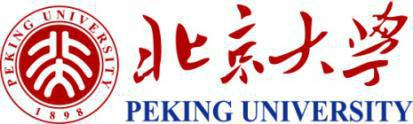 北京大学顶层管理设计与国学研修班【教育单位】北京大学是教育部直属的国家重点大学，位列国家“双一流”大学和学科建设首位。北京大学经济学院始于 1902 年的京师大学堂商科和 1912 年的经济学门（系），是北京大学历史最悠久的院系之一，也是中国高等院校中最早建立的专门经济系科。北京大学经济学院的马克思主义政治经济学、西方经济学、国际经济学、中外经济史学等学科传统深厚，享誉学界。财政学、金融学、风险管理与保险学、人口资源与环境经济学等新兴学科特色鲜明，发展迅猛。目前经济学排名已经进入全球 ESI 指数的前 1%行列，居国内领先地位。研究成果对我国的经济改革与社会发展产生着重大的影响和推动作用，为改革开放和新时代中国特色社会主义建设做出了重要的智力贡献。北京大学经济学院是国家教育部确定的“国家经济学基础人才培养基地”和“全国人才培养模式创新实验区”。教育目标是为未来大师级的学者、大企业家、大科学家、大政治家注入优秀的“基因”。其悠久的历史、深厚的学术底蕴、重要的学术地位、不断创新的人才培养模式，吸引着来自全国乃至世界各地的优秀学子。【研修背景】以铜为镜，可以正衣冠；以古为镜，可以知兴替；以人为镜，可以明得失。国学是取之不尽，用之不竭的思想宝库；世界各国发展的兴衰轮回，留给我们的不仅是文明，也是宏大的视野，和引发深思的智慧之源，蕴含着丰富的管理思想。作为新时代商业的高层管理者，其管理理念和经营水平直接决定着企业的发展前景，特别是当前市场竞争激烈、商业模式快速更新的形势下，对于企业管理者提出了更高的要求。真正的领导者需要善于从国学智慧中汲取力量：究天人之际，察古今之变，明存亡之道，晓兴衰之理。“顶层管理设计与国学”项目，正是遵循这一理念，让国学智慧可以真正“有资于治道”，启智明德，笃学致远。本次高级研修课程旨在发挥北京大学教学资源的优势，结合国外的前沿管理理论，整合知名企业、知名教授及国家智库的优势资源，致力于弘扬国学管理文化，培养具有全球智慧、慎思笃行的思想者和管理学者，传授现代管理知识和领导技巧，成就中国企业领导者。“北京大学顶层管理设计与国学研修班”，以北京大学邀请国内高校知名专家学者、知名企业家与行业标杆创新实践者联袂授课，引入现代公司管理高端课程，聚焦企业、市场的良性互动，借鉴国内外创新标杆型企业案例，多维度、全方面带领中国企业领头人及高层管理人员，在新常态下助力企业的新发展！1【研修目的】拥抱未来的创新与变革：将生态圈商业、共享经济、社群营销等新兴商业模式与国学商业文明更好地融合，并展示出其真正的商业价值。汲取国学智慧，获取先进顶层管理创新知识，系统掌握管理的核心知识体系，构建系统性经营管理智慧。拓展管理者的思路，提高管理素养，全面提升综合管理能力、领导能力和决策能力。掌握先进的决策方法和管理工具，实现信息时代背景下企业的快速健康发展。把握中国经济发展的热点、难点，充分了解企业发展环境及企业管理的前沿问题。基于北京大学综合学科优势，结合新时代顶层管理科学和技术创新，寻找投资机遇。【课程价值】1.产学研平台利用学院优势，为学员搭建技术创新、产业升级平台，使学员在成就卓越管理的同时，能及时把握对新型产业的发展的脉搏，紧跟产业发展步伐，实现企业创新。2.辅导诊断授课方式每一模块都是一个企业经营方向的深度探讨，从辅导诊断和变革实操的角度，以企业现存问题为鲜活案例，进行问题导向性授课。3.课程实用性课程设置涉及到公司战略管理、经营治理的方方面面，以卓越的高度重塑管理领袖！辅以各类精品讲座、案例研讨与实战模拟、企业参观等教学形式，做到活学活用，避免坐而论道。4.实战案例研讨学员可在开学前提交一份本企业的实际案例，从而带着问题与思考参加研修，同时为主讲教师提供针对性的案例信息，并做到学以致用，利用所学知识和方法解决企业的实际问题。5.享有北京大学校友资源平台获得北京大学结业证书，享有北京大学校友身份，可以借阅北大图书馆图书；参加北京大学经济学院每年的校友论坛及其他校友活动。【招生对象】民营企业董事长、总经理等高管；青年民营企业家等。（不招收党政机关、国有企业、事业单位人员参加或者旁听）。【服务管理】由经验丰富的班主任专职管理，确保良好的教学质量及教学环境。班主任组织选举班委会，组织2学员听取专家讲座、参与专业研讨、参加丰富多彩的学生活动，使您的学习经历更加充实。【课程安排】拟安排以下主要课程。具体授课以实际安排为准。【拟邀师资（部分）】邓小南：北京大学历史学系教授、博士生导师，北京大学人文社会科学研究院院长。阎步克：北京大学历史学系教授、博士生导师程郁缀：北京大学中文系教授、博士生导师王岳川：北京大学中文系教授、博士生导师，享受国务院特殊津贴专家董志勇：北京大学经济学院院长，教授、博士生导师周建波：北京大学经济学院经济史学系系主任，教授、博士生导师张亚光：北京大学经济学院副院长，副教授、博士生导师3张 延：北京大学经济学院教授、博士生导师薛 旭：北京大学经济学院副教授、博士生导师刘新立：北京大学经济学院副教授、博士生导师杨 虎：北京大学继续教育学院副院长，副研究员姜 萌：中国人民大学历史学院副院长佟伟富：著名销售谈判、团队管理专家尹文刚：中科院心理所研究员，博士生导师史	斌：清华大学高层管理培训中心客座讲师【学习时间】每月上课一次 2 天，一共 20 天课程。【授课地点】北京大学【证书管理】学完全部课程并考核合格后，由北京大学颁发学校统一编号的培训结业证书，证书编号可登陆北大网站查询。【学费标准】培训学费：￥49800 元/人/期，上课期间食宿及其它费用自理。培训学费由北京大学财务部在开班前统一收取，开具中央非税收入统一票据，并严格执行有关财务规定。请学员将学费汇至北京大学帐户。请直接向北京大学交费，不要向其他任何个人或组织交费。学费在入学注册时一次交清。汇款需注明“顶层管理设计与国学+姓名”字样。报名录取并缴费之后，学员将与经济学院签订《北京大学社会招生非学历继续教育培训项目协议书》。【汇款信息】户	名：北京大学开户行：工行北京海淀西区支行帐	号：0200004509089131151在汇款单“用途”栏里务必填上“经济学院+顶层管理设计与国学+学员姓名”。 汇款后请将银行汇款回单复印件发送给教务组。【联系方式】地址：北京市海淀区颐和园路 5 号北京大学经济学院 118 室、121 室邮编：1008715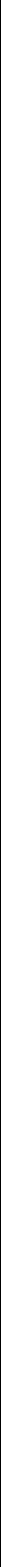 请您认真填写以下问题，您的回答将帮助我们在以后的培训课程中更好地满足您的需求，如果您有其他问题请写在下面的空格中。选中请在□打√温馨提示：为确保您报名成功，建议您提前一个月将填写完毕的报名申请表以及其它相关资料通过传真或电子邮件的方式发给教务处。联系人：姚老师  13911124833     010-62750337    6模块一：企业战略管理模块二：卓越领导力战略管理与科学决策领导者品格修养与情商战略顶层设计团队领导与团队建设中国管理哲学与战略管理高效沟通的艺术与技巧全球化战略与企业的战略机遇创新思维与问题解决模块三：从历史看顶层管理设计模块四：中西式管理比较南北文化交融与隋唐大一统格局西方陨落：西方管理模式分析丝绸之路与东西文化交流中国管理 C 模式新型士人的境界与情怀管理哲学革命与公司治理规范与制约：文官制度的演变管理哲学实用革命模块五：企业顶层管理设计商性思维与营销创新股权激励与公司治理曾国藩用人之道财务管理及风险管控九型价格与人才管理管理心理学与领导艺术纳税筹划与风险规避情绪管理与阳光心态宏观经济形势及热点解析领导者心智模式与创新管理模块六：历史智慧与国学经典《周易》与企业顶层管理《孙子兵法》与企业家谋略《论语》的智慧百家争鸣与法、道、儒传统文化与领导谋略国学经典的阅读与人文素养提升《资治通鉴》与人生智慧阳明心学与现代管理特色讲座（根据课时随机安排）在北大听讲座古琴与香道养生保健与疾病预防传统文化与茶道报名表（复印有效）报名表（复印有效）报名表（复印有效）报名表（复印有效）报名表（复印有效）填表日期：填表日期：填表日期：填表日期：年年年月日（请您认真阅读招生简章后填写）（请您认真阅读招生简章后填写）（请您认真阅读招生简章后填写）（请您认真阅读招生简章后填写）（请您认真阅读招生简章后填写）（请您认真阅读招生简章后填写）（请您认真阅读招生简章后填写）（请您认真阅读招生简章后填写）（请您认真阅读招生简章后填写）（请您认真阅读招生简章后填写）（请您认真阅读招生简章后填写）（请您认真阅读招生简章后填写）（请您认真阅读招生简章后填写）姓名名性 别民 族民 族民 族贴贴照照出生年月出生年月出生年月职 务学 历学 历学 历照照个片片个身份证号身份证号身份证号专 业专 业专 业片片人处处人手机机电话话处处资资料学习经历学习经历学习经历料工作经历工作经历工作经历企单位名称单位名称单位名称邮邮编编业业详细地址详细地址详细地址资资经 办 人经 办 人经 办 人电电话话料料手机机传传真真公司网址公司网址公司网址E—mailE—mailE—mailE—mailE—mail资企业性质：企业性质：企业性质：□ 政府机构□ 政府机构□ 政府机构□ 政府机构□ 政府机构□ 国有企业  □ 民营企业□ 国有企业  □ 民营企业□ 国有企业  □ 民营企业□ 国有企业  □ 民营企业□ 国有企业  □ 民营企业□ 外资企业□ 外资企业□ 外资企业□ 外资企业□ 外资企业□ 外资企业□ 其它(请注明):□ 其它(请注明):□ 其它(请注明):□ 其它(请注明):□ 其它(请注明):资□ 政府机构□ 政府机构□ 政府机构□ 政府机构□ 政府机构□ 国有企业  □ 民营企业□ 国有企业  □ 民营企业□ 国有企业  □ 民营企业□ 国有企业  □ 民营企业□ 国有企业  □ 民营企业□ 外资企业□ 外资企业□ 外资企业□ 外资企业□ 外资企业□ 外资企业□ 其它(请注明):□ 其它(请注明):□ 其它(请注明):□ 其它(请注明):□ 其它(请注明):质质单位规模：单位规模：单位规模：□ 50 人以下  □ 50- 100 人  □ 200□ 50 人以下  □ 50- 100 人  □ 200□ 50 人以下  □ 50- 100 人  □ 200□ 50 人以下  □ 50- 100 人  □ 200□ 50 人以下  □ 50- 100 人  □ 200□ 50 人以下  □ 50- 100 人  □ 200□ 50 人以下  □ 50- 100 人  □ 200□ 50 人以下  □ 50- 100 人  □ 200□ 50 人以下  □ 50- 100 人  □ 200人人□ 300□ 300□ 300人  □ 500 人以上人  □ 500 人以上人  □ 500 人以上人  □ 500 人以上人  □ 500 人以上人  □ 500 人以上人  □ 500 人以上人  □ 500 人以上审审净资产：净资产：净资产：□ 100 万 -1000 万  □ 1000 万 － 5000□ 100 万 -1000 万  □ 1000 万 － 5000□ 100 万 -1000 万  □ 1000 万 － 5000□ 100 万 -1000 万  □ 1000 万 － 5000□ 100 万 -1000 万  □ 1000 万 － 5000□ 100 万 -1000 万  □ 1000 万 － 5000□ 100 万 -1000 万  □ 1000 万 － 5000□ 100 万 -1000 万  □ 1000 万 － 5000□ 100 万 -1000 万  □ 1000 万 － 5000□ 100 万 -1000 万  □ 1000 万 － 5000万  □ 5000万  □ 5000万  □ 5000万  □ 5000万  □ 5000万  □ 5000万以上万以上万以上核核费用支付形式：费用支付形式：费用支付形式：费用支付形式：费用支付形式：费用支付形式：□ 现金□ 现金□ 现金□ 现金□ 现金□ 现金□ 支票□ 支票□ 汇款□ 汇款是否住宿是否住宿□ 个人包间(标准间)□ 个人包间(标准间)□ 个人包间(标准间)□ 个人包间(标准间)□ 个人包间(标准间)□ 个人包间(标准间)□ 个人包间(标准间)□ 个人包间(标准间)□ 个人包间(标准间)□ 与人合住(标准间)□ 与人合住(标准间)□ 与人合住(标准间)□ 与人合住(标准间)□ 与人合住(标准间)□ 自己解决□ 自己解决□ 自己解决□ 自己解决□ 自己解决□ 自己解决□ 自己解决□ 报纸（注明名称）□ 报纸（注明名称）□ 报纸（注明名称）□ 报纸（注明名称）□ 报纸（注明名称）□ 报纸（注明名称）□ 报纸（注明名称）□ 报纸（注明名称）□ 报纸（注明名称）□ 报纸（注明名称）□ 杂志（注明名称）□ 杂志（注明名称）□ 杂志（注明名称）□ 杂志（注明名称）□ 杂志（注明名称）□ 杂志（注明名称）□ 杂志（注明名称）□ 其他网站（注明名称）□ 其他网站（注明名称）□ 其他网站（注明名称）□ 其他网站（注明名称）□ 其他网站（注明名称）□ 其他网站（注明名称）□ 其他网站（注明名称）□ 其他网站（注明名称）□ 其他网站（注明名称）□ 其他网站（注明名称）信息来源信息来源□信件□信件□信件□信件□百度□百度□百度□新浪□新浪□google□google□官方网站□官方网站□官方网站□官方网站□官方网站□参加论坛□参加论坛□参加论坛□参加论坛□参加论坛□其它□其它□信件□信件□信件□信件□百度□百度□百度□新浪□新浪□google□google□官方网站□官方网站□官方网站□官方网站□官方网站□参加论坛□参加论坛□参加论坛□参加论坛□参加论坛□其它□其它□朋友推荐 （如推荐人为中心老学员，请注明推荐人姓名：□朋友推荐 （如推荐人为中心老学员，请注明推荐人姓名：□朋友推荐 （如推荐人为中心老学员，请注明推荐人姓名：□朋友推荐 （如推荐人为中心老学员，请注明推荐人姓名：□朋友推荐 （如推荐人为中心老学员，请注明推荐人姓名：□朋友推荐 （如推荐人为中心老学员，请注明推荐人姓名：□朋友推荐 （如推荐人为中心老学员，请注明推荐人姓名：□朋友推荐 （如推荐人为中心老学员，请注明推荐人姓名：□朋友推荐 （如推荐人为中心老学员，请注明推荐人姓名：□朋友推荐 （如推荐人为中心老学员，请注明推荐人姓名：□朋友推荐 （如推荐人为中心老学员，请注明推荐人姓名：□朋友推荐 （如推荐人为中心老学员，请注明推荐人姓名：□朋友推荐 （如推荐人为中心老学员，请注明推荐人姓名：□朋友推荐 （如推荐人为中心老学员，请注明推荐人姓名：□朋友推荐 （如推荐人为中心老学员，请注明推荐人姓名：□朋友推荐 （如推荐人为中心老学员，请注明推荐人姓名：□朋友推荐 （如推荐人为中心老学员，请注明推荐人姓名：□朋友推荐 （如推荐人为中心老学员，请注明推荐人姓名：□朋友推荐 （如推荐人为中心老学员，请注明推荐人姓名：□朋友推荐 （如推荐人为中心老学员，请注明推荐人姓名：□朋友推荐 （如推荐人为中心老学员，请注明推荐人姓名：所属班级：所属班级：所属班级：所属班级：）1、我的企业是一个绝对集权的企业□7、我希望能多了解一些财务方面的知识□2、我是靠我的个人魅力在领导员工□8、我经营的是一个竞争激烈的行业□3、我的高层管理者都对我忠心耿耿□9、我希望能多结交到良师益友□4、我希望加强组织架构方面的学习□10、我是一个很注重企业文化的领导□5、我希望能加强企业战略方面的学习□11、我感觉团队建设非常重要□6、我希望能多进行经营思想上的探讨□12、我希望能多学习市场营销方面的知识□